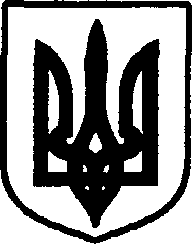 УКРАЇНАДунаєвецька міська  рада VII скликанняР І Ш Е Н Н ЯПершої сесії18 грудня  2015 р.                             Дунаївці	                       № 13-1/2015рПро затвердження проекту землеустрою щодо  відведення земельної ділянки та передачу безоплатноу власність земельної ділянки              Розглянувши заяву гр.Ружицького Вячеслава Людвиковича про затвердження проекту землеустрою щодо  відведення земельної ділянки та передачу безоплатно у власність земельної ділянки, проект землеустрою щодо  відведення земельної ділянки, враховуючи пропозиції спільного засідання постійних комісій від 17 грудня 2015 року, керуючись ст.26 Закону України "Про місцеве самоврядування в Україні", ст.ст. 12, 42, 118 Земельного кодексу України, міська рада ВИРІШИЛА:Затвердити проект землеустрою щодо відведення земельної ділянки.Передати у власність гр.Ружицькому Вячеславу Людвиковичу (прож. вул.Колгоспна 52) для ведення особистого селянського господарства земельну ділянку (кадастровий номер 6821889500:05:016:0223) площею 0,2300 га за рахунок земель запасу м.Дунаївці по вул.1-го Травня 87-А. Внести зміни в земельно-облікову документацію.Гр.Ружицькому В.Л. здійснити державну реєстрацію земельної ділянки.Направити рішення Дунаєвецькій об'єднаній Державній податковій інспекції.Міський голова 									        В. Заяць